ΣΥΛΛΟΓΟΣ ΕΛΛΗΝΩΝ ΕΡΓΟΘΕΡΑΠΕΥΤΩΝHELLENIC ASSOCIATION OF ERGOTHERAPISTS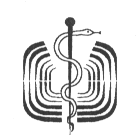 Γαβριηλίδου 8, Αθήνα, 11141, τηλ/fax 210 32289798 Gavriilidou street Athens 11141 HELLASιστοσελίδα: www.ergotherapists.gr  – ηλ. ταχυδ.: info@ergotherapists.grΕκπαιδευτικό Εργαστήριο«Νάρθηκες. Θεωρία - Εργαστήριο»Εισηγήτριες: Κυριακή Κεραμιώτου, Εργοθεραπεύτρια, MSc, Υποψήφια Διδάκτωρ ΕΚΠΑΔέσποινα Ελένα, ΕργοθεραπεύτριαΗμερομηνία  : 	1. Σάββατο & Κυριακή 23-24 Νοεμβρίου 2019Ώρα :	Σάββατο 10.00-17.00, Κυριακή 10.00-17.00			Χώρος : 	Σύλλογος Ελλήνων Εργοθεραπευτών, Γαβριηλίδου 8, ΑθήναΠεριεχόμενο του εργαστηρίου για αρχάριουςΟνοματολογία ΝαρθήκωνΑνατομικές, εμβιομηχανικές και αρχές εφαρμογής ναρθήκωνΑξιολόγηση ασθενή που έχει ανάγκη εφαρμογή νάρθηκαΕπιλογή κατάλληλου νάρθηκαΕφαρμογή ναρθήκων σε παθήσεις του Κεντρικού Νευρικού Συστήματος με έμφαση στη σπαστικότηταΕφαρμογή ναρθήκων σε περιφερικές βλάβες νεύρωνΠαραμορφώσεις άκρας χείρας κι επιλογή κατάλληλου νάρθηκαΝάρθηκες στην παιδική ηλικίαΚατασκευή 5 τουλάχιστον ναρθήκωνΑναμενόμενα Μαθησιακά ΑποτελέσματαΜετά το τέλος του σεμιναρίου οι συμμετέχοντες θα είναι σε θέση:Να αναγνωρίζουν τα είδη των ναρθήκωνΝα αξιολογούν τον ασθενή για την επιλογή του κατάλληλου νάρθηκαΝα εφαρμόζουν ανατομικές αρχές, βιομηχανικές αρχές και αρχές εφαρμογήςΝα κατασκευάζουν ποικιλία ναρθήκων Βιογραφικό της εισηγήτριαςΗ κα ΚΕΡΑΜΙΩΤΟΥ ΚΥΡΙΑΚΗ είναι Εργοθεραπεύτρια, πτυχιούχος του τμήματος Εργοθεραπείας του ΤΕΙ Αθήνας και υποψήφια διδάκτωρ του Εθνικού και Καποδιστριακού Πανεπιστημίου Αθηνών.Μεταπτυχιακές σπουδές: 1) MSc στα Μεταβολικά Νοσήματα των Οστών (Πανεπιστήμιο Αθηνών, Ιατρική Σχολή) 2) MSc in Hand Therapy (University of Derby, U.K.), 3) Certificate in Neurological Rehabilitation (Newcastle University, U.K.), 4) Υποψήφια Διδάκτωρ του του Εθνικού και Καποδιστριακού Πανεπιστημίου Αθηνών, Ιατρικής σχολής.Επαγγελματική Εμπειρία: 1993-1994: Εργάστηκε στο Νοσοκομείο ‘Γ. Γεννηματάς’ ως υπεύθυνη Εργοθεραπεύτρια του προγράμματος του Ε.Κ.Τ. “Εκπαίδευση Εργοθεραπευτών για άτομα με κινητικά προβλήματα”. Επίσης υπεύθυνη της πρακτικής άσκησης των 70 Εργοθεραπευτών στον τομέα της κατασκευής ναρθήκων και στον τομέα της επανεκπαίδευσης ανώτερων εγκεφαλικών λειτουργιών με ειδικά προγράμματα σε ηλεκτρονικό υπολογιστή. 1996-σήμερα: Εργάζεται στο Θριάσιο Νοσοκομείο, ως υπεύθυνη του τμήματος Εργοθεραπείας. Διδακτική Εμπειρία: Από το ακαδημαϊκό έτος 2002-2003 ως το ακαδημαϊκό έτος 2017-2018 δίδασκε το μάθημα ‘Νάρθηκες και Βοηθητικά Μηχανήματα’, Θεωρία – Εργαστήριο, στο τμήμα Εργοθεραπείας του ΤΕΙ Αθήνας, ως εργαστηριακός συνεργάτης του τμήματος. Την περίοδο 3-11/5/2004 δίδαξε θεωρητικά και εργαστηριακά μαθήματα ναρθήκων, στο Karolinska Institutet, School of Occupational Therapy, στη Στοκχόλμη, μετά από πρόσκληση του Πανεπιστημίου, στα πλαίσια του προγράμματος Socrates/Erasmus, την ευθύνη του οποίου έχει το Τμήμα  Εργοθεραπείας του ΤΕΙ Αθήνας. Έχει διδάξει θεωρητικά και εργαστηριακά μαθήματα ναρθήκων στα μετεκπαιδευτικά μαθήματα άνω άκρου που διοργάνωσε η Ελληνική Επιστημονική Εταιρεία Φυσικοθεραπείας τα έτη 2006 και 2008 και διδάσκει μαθήματα που αφορούν στο άνω άκρο και στους νάρθηκες στα μετεκπαιδευτικά μαθήματα άνω άκρου που συνδιοργανώνει η Ελληνική Επιστημονική Εταιρεία Φυσικοθεραπείας και ο Σύλλογος Ελλήνων Εργοθεραπευτών, στα πλαίσια του εκπαιδευτικού προγράμματος της Ευρωπαϊκής Ομοσπονδίας των χωρών για τη θεραπεία χεριού (European Federation of Societies for Hand Therapy). Δίδαξε θεωρητικά και εργαστηριακά μαθήματα ναρθήκων στο Ευρωπαϊκό Πανεπιστήμιο Κύπρου το 2017 και 2019, μετά από πρόσκληση του Πανεπιστημίου. Επίσης, έχει διδάξει μαθήματα που αφορούν στην εργοθεραπεία στις ρευματικές παθήσεις στο Μεταπτυχιακό Πρόγραμμα Σπουδών ‘Ρευματολογία και Μυοσκελετική Υγεία’ του ΕΚΠΑ το 2018 και 2019 καθώς και μαθήματα που αφορούν στο ρόλο της Εργοθεραπείας στη μείωση του πόνου στο Μεταπτυχιακό Πρόγραμμα Σπουδών ‘Αλγολογία. Αντιμετώπιση του πόνου. Διάγνωση και θεραπεία. Φαρμακευτικές παρεμβατικές και άλλες τεχνικές’ το 2018 και 2019.ΓΕΝΙΚΕΣ ΠΛΗΡΟΦΟΡΙΕΣΤο κόστος συμμετοχής (κατ΄άτομο) κυμαίνεται ως εξής:Για περισσότερες πληροφορίες: τηλ. 2103228979 ή email info@ergotherapists.grΚΑΤΗΓΟΡΙΑΟικονομικά Ενήμερα Μέλη Π.Σ.Ε/φοιτητέςΜη-μέλη Π.Σ.ΕΕπαγγελματίες Εργοθεραπευτές ή Φυσικοθεραπευτές/150 €200 €